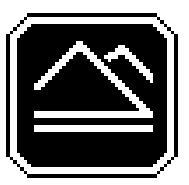 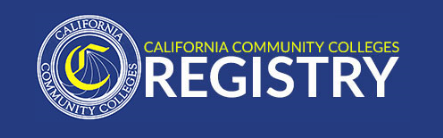 Chaffey CollegeHuman ResourcesPART-TIME FACULTY POOL, ENGLISHI. 	GENERAL INFORMATION Chaffey College is seeking applicants for the adjunct faculty pool in the English Department. All applicants are expected to meet the California State Community College Minimum Qualifications for English instructors (below). Meeting the minimum qualifications does not guarantee employment or an interview. II.	MINIMUM QUALIFICATIONSPossession of a Master’s degree in English, literature, comparative literature, or composition ORPossession of Bachelor’s degree in any of the above AND a Master’s degree in linguistics, TESL, speech, education with a specialization in reading, creative writing, or journalism; ORA valid lifetime credential that authorizes service as an English Instructor in a California Community College; ORThe equivalent; ANDClear evidence of sensitivity to and understanding of the diverse academic, socioeconomic, cultural, disability, gender identity, sexual orientation and ethnic backgrounds of community college staff and students.III.	APPLICATION PROCEDUREApplications are accepted on a continuous basis until the opportunity is filled or until otherwise indicated on the CCC Registry listing.  In order to be considered for a part-time teaching opportunity at Chaffey College, you must submit all of the following documents through the CCC Registry website: CCC Registry online applicationResume/curriculum vitaeUnofficial transcripts are required immediately upon consideration for a teaching assignment, and official transcripts are required within 30 days of employment.Once your application and resume are submitted through CCC Registry's website, your information will be available for review by the District's designated personnel for potential part-time teaching opportunities within the discipline. If you are identified as a potential candidate for an open course, you may be contacted by a District representative. IV.	CONDITIONS OF EMPLOYMENTPart-time faculty compensation is commensurate with education and District teaching experience according to the lecture, lab, or non-instructional rate schedules.   Upon conditional job offer, applicant must provide the District proof of full COVID-19 vaccination and submit to and pass a background check as a prerequisite to being hired.Being able and ready to work onsite at a Chaffey facility or location is an essential function of this job. Being able and ready to work in-person with Chaffey students, Chaffey employees, or other members of the Chaffey community/Chaffey partners/Chaffey contractors is an essential function of this job.V.	ADDITIONAL INFORMATION OR ASSISTANCEIf you have any questions related to the qualifications or application process, please call the Chaffey College Office of Human Resources at (909) 652-6525 or (909) 652-6526.If you have questions related to CCC Registry or technical aspects regarding submitting application materials on the CCC Registry website, please call the CCC Registry directly.8/18/22